								□ 
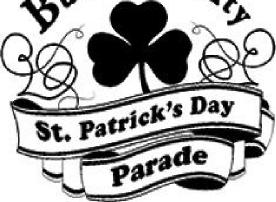 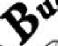 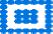 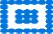 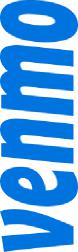 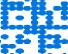 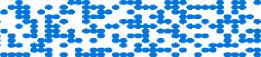 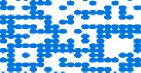 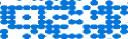 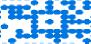 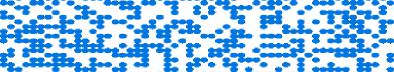 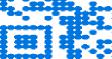 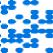 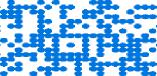 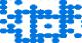 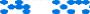 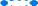 